Детская библиотека в новом учебном году продолжила работу по программе «Второклассник – активный читатель». Экскурсии под названием «Приглашаем в Читайгород» были проведены в сентябре для 2-х классов школы № 5. Что такое библиотека? Чем отличается абонемент от читального зала? Как стать читателем? Из чего делают книги? Дети получили ответы на эти и многие другие вопросы. Прозвучали стихи и загадки о библиотеке, книге и чтении. Ребята принимали участие в весёлых играх «Да или нет?», «Что любит книга?». В заключении мероприятия, для размышлений, детям были даны «вредные советы» - как обращаться с книгами.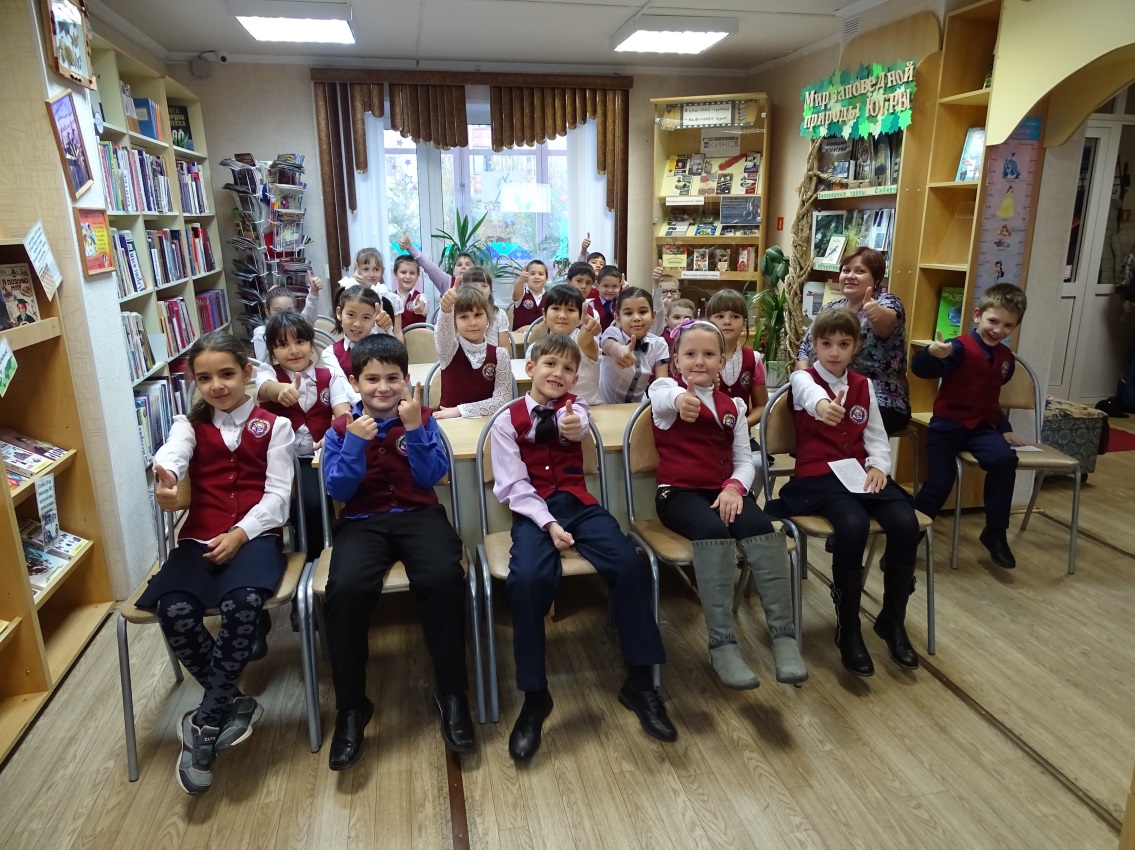 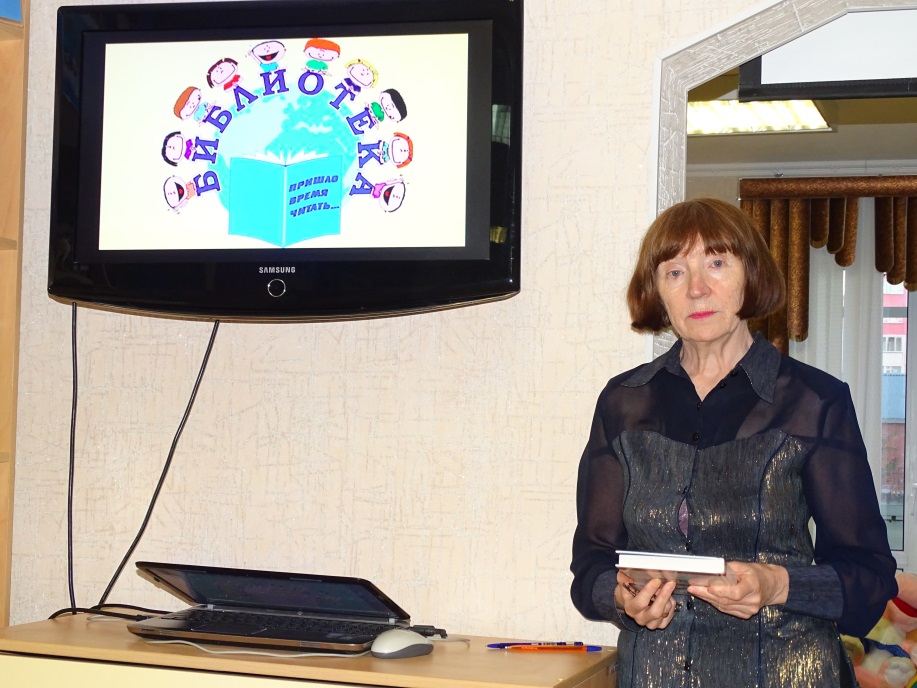 